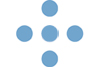 Møtedato: 18.10.2022Sak 128–2022	Godkjenning av innkalling og sakslisteBeslutningsforum for nye metoder inviteres til å beslutte følgende saksliste for møte den 18. oktober 2022.Oslo, 11. oktober. september 2022Inger Cathrine Bryneadministrerende direktørVår ref.:22/00028Saksbehandler/dir.tlf.:Ellen Nilsen / 997 49 706Saksnr.SakstittelSak 128-2022Godkjenning av innkalling og sakslisteSak 129-2022Godkjenning av protokoll fra møte i Beslutningsforum for nye metoder, den 26. september 2022Sak 130-2022ID2019_102 Imlifidase (Idefirix) til desensibiliserende behandling av voksne nyretransplantasjonspasienter med svært høy sensibilitet og positiv kryssmatch mot en tilgjengelig, avdød donor - RevurderingSak 131-2022ID2019_141 Tisagenlecleucel (Kymriah) til behandling av voksne pasienter med residivert eller refraktært (r/r) diffust storcellet B-cellelymfom (DLBCL) etter to eller flere systemiske behandlinger - Ny vurderingSak 132-2022ID2019_143 Axicabtagene ciloleucel (Yescarta) til behandling av voksne pasienter med residivert eller refraktært diffust storcellet B-cellelymfom og primært mediastinalt storcellet B-cellelymfom, etter to eller flere linjer med systemisk behandling – RevurderingSak 133-2022ID2020_050 Niraparib (Zejula) som monoterapi til vedlikeholdsbehandling av voksne pasienter med BRCA negativ status og avansert (FIGO III og IV), høygradig kreft i ovarieepitel, eggleder eller primær peritoneal kreft, som responderer (fullstendig eller delvis) etter avsluttet førstelinje platinabasert kjemoterapiSak 134-2022ID2021_034 Atezolizumab (Tecentriq) som monoterapi til behandling av voksne med lokalavansert eller metastatisk urotelialt karsinom som ikke anses som egnet for cisplatin og hvor tumor har et PD-L1-uttrykk ≥5%Sak 135-2022ID2020_107 Roksadustat (Evrenzo) til behandling av voksne pasienter med symptomatisk anemi som er assosiert med kronisk nyresykdom (CKD)Sak 136-2022ID2019_068 Dupilumab (Dupixent) som tilleggsbehandling til intranasale kortikosteroider for behandling hos voksne med alvorlig kronisk bihule-betennelse med nesepolypper (CRSwNP)Sak 137-2022ID2021_ 093 Tofacitinib (Xeljanz) til behandling av voksne pasienter med aktiv ankyloserende spondylitt som ikke har respondert tilstrekkelig på konvensjonell behandlingSak 138-2022ID2021_052 Tofacitinib (Xeljanz) til behandling av aktiv polyartikulær juvenil idiopatisk artritt (revmatoid faktor-positiv eller negativ polyartritt og forlenget oligoartritt) og juvenil psoriasisartritt hos pasienter som er 2 år og eldre, som har respondert utilstrekkelig på tidligere behandling med sykdomsmodifiserende antirevmatiske legemidler (DMARDs)Sak 139-2022ID2021_095 Risankizumab (Skyrizi) alene eller i kombinasjon med metotreksat (MTX) til behandling av aktiv psoriasisartritt hos voksne som har respondert utilstrekkelig på eller er intolerante overfor ett eller flere sykdomsmodifiserende antirevmatiske legemidler (DMARDs)Sak 140-2022ID2017_102 Tildrakizumab (Ilumetri) til behandling av moderat til alvorlig plakkpsoriasis – RevurderingSak 141-2022ID2021_085 Upadacitinib (Rinvoq)til behandling av moderat til alvorlig atopisk eksem hos voksne og ungdom ≥12 år som er aktuelle for systemisk behandling –RevurderingSak 142-2022ID2019_116 Esketamin (Spravato) til bruk ved behandlingsresistent depresjon – Revurdering 2Sak 143-2022ID2022_008 Mobocertinib til behandling av voksne pasienter med lokalavansert eller metastatisk ikke-småcellet lungekreft med EGFR ekson 20 innsettingsmutasjon. MT-trukketSak 144-2022Oversikt over legemidler som er behandlet i Beslutningsforum for nye metoderSak 145-2022Eventuelt